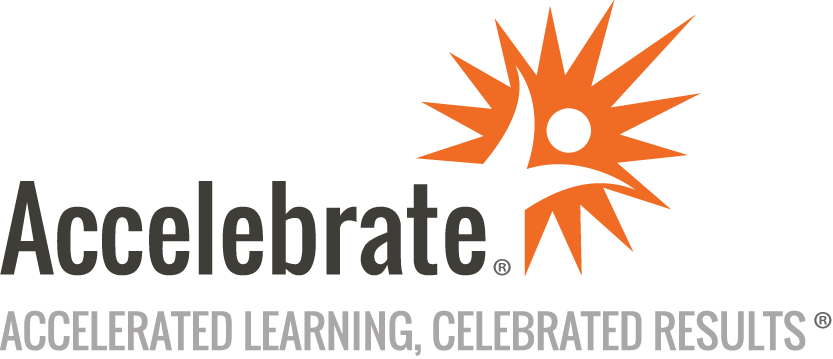 Introduction to Crystal ReportsCourse Number: CR-130
Duration: 2 daysOverviewAccelebrate's Introduction to Crystal Reports training course teaches students the basics of report design and how to create quality reports in various presentation formats.PrerequisitesAll attendees should have basic familiarity with at least one relational database such as Microsoft Access, SQL Server, MySQL, Oracle, Sybase, or DB2.MaterialsAll students receive comprehensive courseware covering all subjects in the course.Software Needed on Each Student PCA recent version of Windows (Windows 10 recommended), with the latest service pack updates and at least 8 GB of RAMCrystal Reports with the latest updates installedWeb browserAdobe Acrobat Reader for viewing PDF documentsOptional: Microsoft Excel and Access, version 2007 or laterObjectivesExplore the Crystal Reports interfaceCreate a basic report and modify itFormat reportsFilter reportsGroup report dataCreate reports from data in multiple tablesUse formulasUse conditional formattingCreate summary reports and chartsExport reports to Excel and PDFUse Report WizardsOutlineIntroductionGetting Acquainted with Crystal Reports Report Writing ProcessOpening Crystal ReportsThe Database ExpertReview the Toolbars The Standard ToolbarThe Formatting ToolbarThe Insert ToolbarThe Experts ToolbarThe Navigation ToolbarThe External Command ToolbarThe Report Sections in the Design Tab Report HeaderPage HeaderDetailsPage FooterReport FooterThe Field ExplorerPreview the ReportAdding Multiple Tables to ReportsFormatting Reports Formatting Fields The AdventureWorks DatabaseThe Format PainterWorking with Objects Text ObjectsField TitlesUsing Fields in Text ObjectsAligning and Sizing ObjectsThe Section ExpertImagesFiltering Reports Create a Filter Based on a Single CriterionCreate a Filter for Multiple Selection CriteriaSorting and Grouping Reports Using the Sort ExpertUsing the Group ExpertSummarizing Records within GroupsUsing Basic Formulas String FormulasNumeric FormulasDate/Time FormulasRunning TotalsConditional FormulasAdvanced Formatting Using Multiple SectionsSummary ReportsLines and BoxesThe Highlighting ExpertExporting and Distribution Exporting to ExcelExporting to PDFExporting to WordCrystal Reports Viewercrystalreports.comConclusion